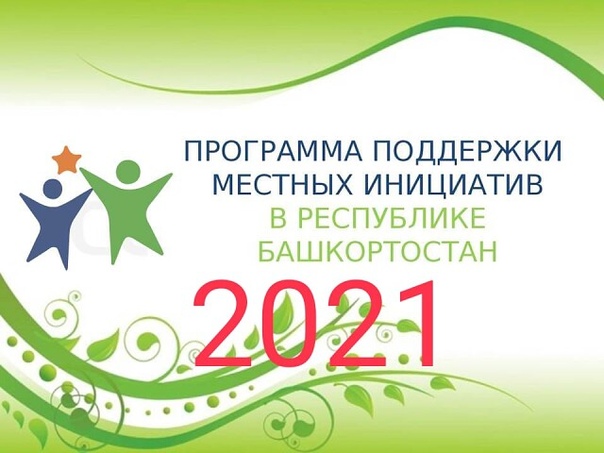 Уважаемые жители!12 ноября 2020 года в 17.00 возле здания Администрации сельского поселениясостоитсяпредварительное собрание жителейпо программе поддержки местных инициатив(ППМИ-2021). Администрация СП